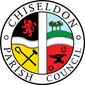 MINUTES of the PLANNING, TRANSPORT DEVELOPMENT AND HIGHWAYS COMMITTEE MEETINGheld on  Thursday 29th April 2021 7.30pm Remote meeting via MS TeamsPresent:  Councillors: Ian Kearsey (Committee Chairman), Chris Rawlings, Matt Harris, Danielle Simpson, Steve Duke, Andy Rogers, Keith Bates. Also Clair Wilkinson (Clerk) Mr Vic Angell representing the Brimble Hill application on item 21/05.Apologies:   None.21/01. Declarations of Interest.   NonePublic Recess: no public, however Mr Angell attended the meeting until 20.18. 21/02. Approval of minutes from 25th March 2021.   No changesA proposal to approve these minutes as an accurate reflection of the meeting once the above amendment is made was proposed by Cllr Bates, seconded by Cllr Duke and a majority of Cllrs in favour.21/03. Action points from previous meeting. 21/04. Suspension of Standing Orders to allow Mr Angell to partake in discussionsA proposal to approve suspending Standing Orders was made by Cllr Kearsey, seconded by Cllr Duke and all Cllrs in favour. 21/05. PLANNING.  S/21/0518. Brimble Hill Data Centre.Mr Angell addressed the committee on the work his company had done to advise local residents on the proposed changes to the data centre site at Brimble Hill.A traffic management plan is available which shows the mitigated steps made for demolition work and construction traffic.Separate site storage will be arranged for parking and storage. The proposed route for construction traffic was confirmed as New RoadIf permission granted they hope to start work in July 2021. The first 3 months will be busiest for traffic to the site. They have had 1 email objection to date.They plan to liaise with key stake holders during construction phase. Cllrs were concerned over the route taking New Road due to the volume of HGV traffic on this road already and the state of New Road. The planning response from Wroughton PC was read out to the committeeIt was proposed to:Approve the applicationRequest SBC highways carry out a road inspection of the proposed route.Request that a traffic movement and works plan be created and adhered to.Investigate some site traffic going an alternative route.Cllr Harris proposed the above items as the response back to SBC planning for the application. Cllr Rogers seconded and the majority of Cllrs were in favour. 1 Cllr voted against.Mr Angell left the meeting at 20.18.21/06. PLANNING.  Discussion & vote on appointing a consultant to assist with the Neighbourhood Plan.Cllr Kearsey advised the committee on the 2 meetings held with consultants, including funds and grants available. It was noted that as Chiseldon Parish is within the North Wessex Downs area of outstanding natural beauty there may be limited sites available. The NHP is not a tool to prevent all building development from occurring.  How are the public to be persuaded to add sites to the plan to allow controlled sympathetic growth, that could protect other more vulnerable areas?It was discussed that consultants could be used to find some suitable areas and then a public meeting could be held to see if this is something the public would want to get behind.Other input can be added to a NHP such as building standards – materials used, plot/garden sizes/affordable homes/internet provision and more.The grant funds can be used to educate on how the area can be protected by offering a compromise.The SHELAA process lasts 5 years. As SBC do not currently have a 5 year housing land supply, the Local Plan is weakened. A NHP is also weakened by no 5 year housing land supply. However if land is allocated on a NHP then it goes give a 3 year window of protection.Cllr Harris proposed that the decision on whether to proceed with a NHP should go to June full council. Cllr Rawlings seconded and all Cllrs were in favour. The 2 consultants will be invited to attend the June full council meeting and provide a 15 minute presentation plus a written statement prior to this.21/07. PLANNING.  Discussion & vote on S/21/0326.  Unicorn Business Park. Amended application.A proposal to reply no further comment was made by Cllr Kearsey, seconded by Cllr Rawlings and all Cllrs in favour.   21/08. PLANNING.  Discussion & vote on S/HOU/21/0200. Manor House. New application after previous application withdrawn.A proposal was made by Cllr Kearsey that the same response be sent as was sent on the original response for this application – a concern over trees on site. Seconded by Cllr Duke and all Cllrs were in favour.  21/09. PLANNING.  Discussion and vote on S/HOU/21/0409. 40 New Road.A proposal was made by Cllr Rawlings for no objection but consideration to be taken over drainage. Seconded by Cllr Bates and all Cllrs were in favour. 21/10. PLANNING. Discussion & Vote on S/HOU/21/0479. Methodist Church, Turnball.A proposal was made by Cllr Duke to support this application. Seconded by Cllr Kearsey and all Cllrs were in favour.  21/11. PLANNING. Discussion & Vote on S/HOU/21/0471. Slipper Lane.A proposal was made by Cllr Harris to offer no objection to the application. Seconded by Cllr Bates and all Cllrs were in favour.  21/12. PLANNING. Discussion & Vote on S/HOU/21/623. Berricot LaneA proposal was made by Cllr Harris to offer no comment to the application. Seconded by Cllr Duke and all Cllrs were in favour. 21/13. HIGHWAYS.  Discussion & vote on way forward with New Road Build Out.After a discussion it was proposed that:Build Out be removed at a cost to CPC. (There is £6000 in the budget for this work)Request that SBC installed a raised junction at Canney Close.Discuss the placement of a new SID on New Road at the next meeting. (There is £2,500 in the budget for a SID within the parish)Ask SBC to replace any missing repeater speed signs along that stretch of road.Clerk is to enlist the help of Ward Cllrs to chase SBC on this matter.A proposal was made by Cllr Harris to remove the build out at a cost to CPC. Seconded by Cllr Rogers and all Cllrs were in favour. A proposal was made by Cllr Kearsey to request SBC install a raised junction at Canney Close. Seconded by Cllr Duke and all Cllrs were in favour. 21/14. HIGHWAYS. Layby work at Draycot Foliat and Windmill PieceCllr Kearsey updated the committee on the meeting held with SBC and Ward Cllr Jefferies. Windmill Piece: a dropped kerb licence can be applied for. Concrete square paving which is permeable can be installed. No need for planning permission. Would need to check for underground utility pipes. The £25000 budget would be adequate to cover this work.Draycot Foliat. More difficult as part SBC Highways and part SBC Housing. Would need to know if we can remove the hedge. Highways would still own their portion of land with a new surface installed. Housing would still own their strip of land, but CPC would maintain the new surface, like they do with the grass surface anyway. The different surfaces would help show the different areas of ownership. The £25000 budget should cover this work.A proposal was made by Cllr Rawlings that we engage with Bancumm surfacing to draw up some proposals for these works.  Cllr Bates seconded and all Cllrs were in favour.21/15. HIGHWAYS. Discussion on SID at Hodson Road and further SID provision around the parish.The Clerk is to ask the supplier of the device when it records the speed if a vehicle is approaching over 30mph. Is it when the 30mph sign is reached.Cllr Harris proposed that a further SID be purchased for New Road to address speeding and assist when the Build Out is removed. Plus also the funds to install a further 3 poles attachments in the ground for future movement of the devices, plus the licences needed. Seconded by Cllr Rawlings and all Cllrs were in favour. The budget has an allocated reserves amount to facilitate this.1 pole attachment for New Road, plus 2 to trial devices at Badbury.21/16. TRANSPORT. No items21/17. Items for the next agenda NoneMeeting closed at 21.28Next meeting: Thursday 27th May 2021 7.30pm. Recreation Hall off Norris Close, Chiseldon.ACTION POINTSOwnerMinuteActionClerk20/6020/61Chase contractor for update on quote for Draycot Foliat layby work.  Ward Cllr Jefferies assisting with SBC meeting. Meeting held with SBC which was helpful.  Need to action next steps and contact Bancum Surfacing for update from them.20/86 & 20/97Download data from Hodson Road SID. Add generic SID discussion to April planning agenda.  DONE20/98Schedule final review of New Road survey once paper questionnaires are delivered and returned. DONE20/114, 20/115, 20/118, 20/119, 20/120, 20/121Reply to SBC and Planning Inspectorate with replies on planning apps and appeals. Cllr Kearsey to assist where noted on the minutes. DONE20/117Reply to resident with committee views on their proposals. DONE20/122Add items to April agenda in regards to New Road Build Out & SIDs.   Engage with SBC Highways on cost of removing the Build Out. ONGOING. Request sent to SBC via Cllr Jefferies for costs.ALL CLLRS20/122Come to April meeting with ideas on the New Road Build Out changes. DONEOwnerMinuteActionClerk20/6020/61Chase contractor for update on quote for Draycot Foliat & Windmill Piece layby work.  20/122Engage with SBC Highways on cost of removing the Build Out.21/06Add NHP consultants and NHP proposal to June full council meeting21/14Work with Bancumm on drawing up designs for 2 sets of layby work.21/15Ask the SID supplier about 30mph speed recording. Provide figures for the purchasing of new SID.  Provide figures for the installation of 3 posts to house SIDs.   Apply for SBC highways licence to install SID on New Road plus 2 further sites in Badbury.21/15Add to May meeting to discuss where the New Road SID will be located. Clerk to reply to SBC with the decision on all planning applications discussed. 